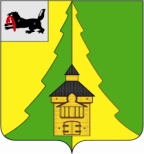 Российская ФедерацияИркутская областьНижнеилимский муниципальный районАДМИНИСТРАЦИЯ_____________________________________________________ПОСТАНОВЛЕНИЕ От «15» июня 2018г.  № 566 г. Железногорск-Илимский«О поощрении Благодарственным письмом мэра Нижнеилимского муниципального района сотрудников НУЗ «Узловая поликлиника на станции Коршуниха ОАО «РЖД»Рассмотрев материалы, представленные НУЗ «Узловая поликлиника на станции Коршуниха ОАО «РЖД», в соответствии с Постановлением мэра Нижнеилимского муниципального района № 1169 от 27.12.2016г. «Об утверждении Положения о Благодарственном письме мэра Нижнеилимского муниципального района», администрация Нижнеилимского  муниципального  района	ПОСТАНОВЛЯЕТ:1. Поощрить Благодарственным письмом  мэра  Нижнеилимского муниципального района:1.1. «За многолетний, добросовестный труд, высокий профессионализм и в связи с профессиональным праздником – Днем медицинского работника»:- Родина Евгения Николаевича – врача стоматолога-хирурга НУЗ «Узловая поликлиника на станции Коршуниха ОАО «РЖД».- Зиганшину Екатерину Владимировну – медицинскую сестру врачебного кабинета НУЗ «Узловая поликлиника на станции Коршуниха ОАО «РЖД».- Касенову Наталью Васильевну – медицинскую сестру врачебного кабинета НУЗ «Узловая поликлиника на станции Коршуниха ОАО «РЖД». - Медведеву Галину Владимировну – фельдшера кабинета предрейсового медосмотра ст. Видим НУЗ «Узловая поликлиника на станции Коршуниха ОАО «РЖД».- Щербинёву Наталью Викторовну - фельдшера кабинета предрейсового медосмотра ст. Игирма НУЗ «Узловая поликлиника на станции Коршуниха ОАО «РЖД».- Беловой Наталье Леонтьевне – сестре-хозяйке НУЗ «Узловая поликлиника на станции Коршуниха ОАО «РЖД».1.2. «За многолетний, добросовестный труд, активную жизненную позицию и в связи с профессиональным праздником – Днем медицинского работника»:- Махмутову Зухру Марзавиевну – санитарку НУЗ «Узловая поликлиника на станции Коршуниха ОАО «РЖД».- Володину Ирину Викторовну – экономиста НУЗ «Узловая поликлиника на станции Коршуниха ОАО «РЖД».- Машкову Марину Геннадьевну – секретаря-машинистку НУЗ «Узловая поликлиника на станции Коршуниха ОАО «РЖД».- Скрябикова Андрея Терентьевича – слесаря-сантехника НУЗ «Узловая поликлиника на станции Коршуниха ОАО «РЖД».2. Данное постановление подлежит официальному опубликованию в периодическом печатном издании "Вестник Думы и администрации Нижнеилимского муниципального района" и размещению на официальном сайте муниципального образования «Нижнеилимский район».3. Контроль   за  исполнением  настоящего  постановления  возложить на заместителя мэра района по социальной политике Т.К. Пирогову.И.о. мэра   района	                                              В.В. ЦвейгартРассылка: дело-2; НУЗ «Узловая поликлиника на станции Коршуниха ОАО «РЖД»; АХО.А.И. Татаурова30691 